CLASE 14 de ENERO – HABILIDADES DIGITALES¿Cuántos objetos hay en cada rectángulo azul? Escríbelo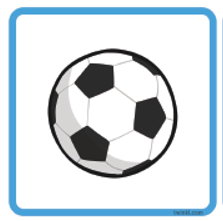 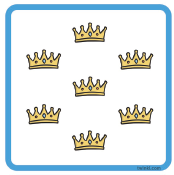 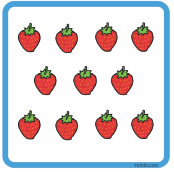 1511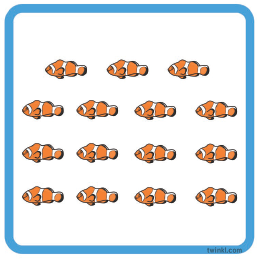 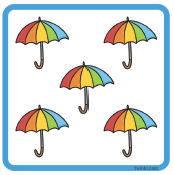 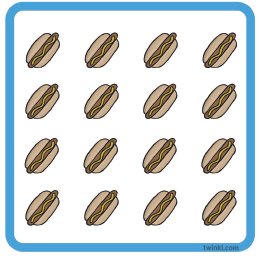 15516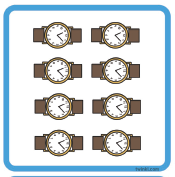 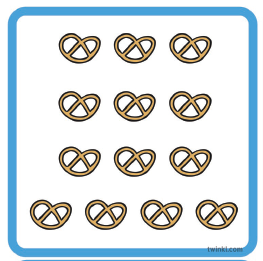 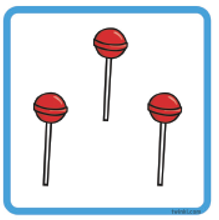 8133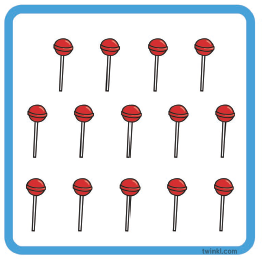 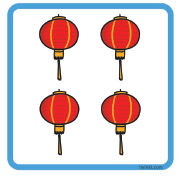 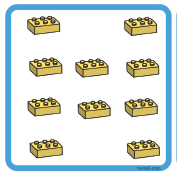 14410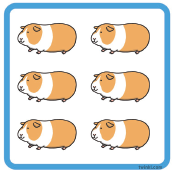 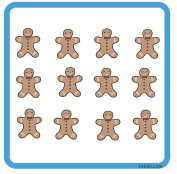 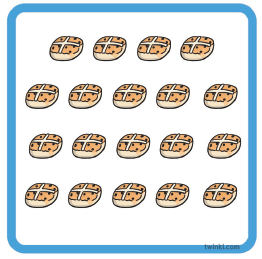 61219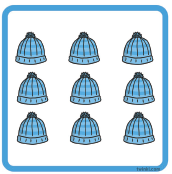 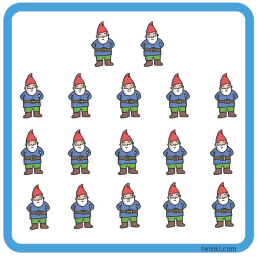 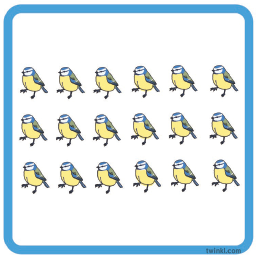 91718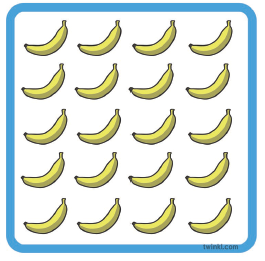 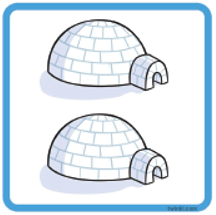 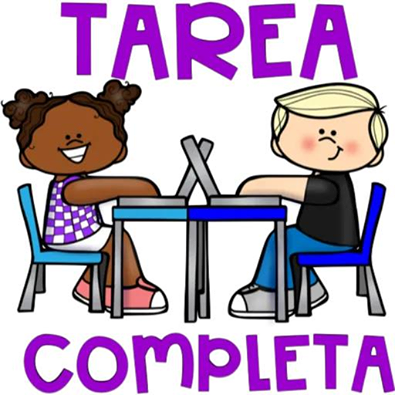 20    2                                FIN